Sitzungsprotokoll vom 24.05.23 des FSR CCBDie Vorsitzende Hannah Jantzen eröffnet die Sitzung um 18:00.Entschuldigte Mitglieder:Leon Frühauf, Konstantin Jahn, Jelle Meier, Naomi ZinkAnwesende Mitglieder:Tim-Christopher Aust, Maren Dobrick, Ricardo Ferreira, Hannah Jantzen, Anton Jurochnik, Lars Kohle, Robin Kurzner, Stafanie Neuhof, Annika Neumann, Philipp Ratert, Jacky Amanda Salmen, Dajana Schwab, Henri SchwarzMitglieder, die sich nicht in Listen eintragen können:Michele Kabiri, Henning Markus StefanAnwesende Gäste:Maik-Marcel Sieglitz, Richard WiggersTop 1: Formalia – ProtokolleDas Protokoll der vergangenen Sitzung wird in der nächsten regulären Sitzung verlesen.Die Tagesordnung wird folgendermaßen geändert:	Top 3: FSRK – ein Bericht	Top 4: das Awareness-Team – Steffi erzählt etwas	Top 5: Studienbeirat – Ricardo erzählt etwas	Top 6: FVV – die Tops	Top 7: Sonstiges – das EndeTop 2: das Sommerfest – ein UpdateDas von der Uni für uns veranschlagte Budget ist 500 Euro. Ricardo will jedoch aufgrund der durch Inflation gestiegenen Preise bei Herrn Dr. Schürmann eine höhere Summe anfragen.Verschiedenes Equipment wird durch FSR-Mitglieder mitgebracht.Die von uns eingeplanten Eissorten sind Mango, Brombeere, Pina Colada und Zitrone.Top 3: FSRK – ein BerichtSteffi berichtet von der heutigen FSRK-Sitzung.Top 4: das Awareness-Team – Steffi erzählt etwasSteffi berichtet, dass die FS Erziehungswissenschaften plant, in den verschiedenen FSR der Uni Awareness-Teams zu bilden. Diese sollen dann bei Feiern und ähnlichem Veranstaltungen Studenten, die Opfer von Übergriffen wurden oder aus anderen Gründen Hilfe benötigen unterstützen. Für solche Teams wird von ihnen auch eine Schulung geplant. In der kommenden FSRK-Sitzung wird über Näheres berichtet.Top 5: Studienbeirat – Ricardo erzählt etwasRicardo berichtet von der vergangenen Studienbeirat-Sitzung.Top 6: FVV – die TopsTops für die nächstwöchige FVV werden:	Wahl der Kassenprüfer	Reguläre WahlenZusätzlich setzt Hannah den Rat über ihre Entscheidung, diesen aufgrund von Zeitmangel während des Masterstudiums und daraus resultierendem Stress zu verlassen in Kenntnis. Aufgrund dessen wird auch ein neuer Vorsitz gewählt. Top 7: Sonstiges – das EndeWir haben einige Getränke, die in naher Zukunft ablaufen. Deshalb soll begleitend zur kommenden FVV ein Grillen mit Freibier veranstaltet werden. Dafür wird Annika Grillgut besorgen, Lars wird Kohle besorgen und Dajana den Platz anmieten. Anton und Maren werden ab 16 Uhr Grillen.Henri setzt den Rat darüber in Kenntnis, dass er diesen verlässt.Die Vorsitzende Hannah Jantzen beendet die Sitzung um 18:43.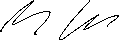 _______________________Gez. Lars Kohle